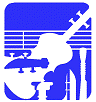 UPCOMING PERFORMANCESaSPRING CONCERTThursday, May 4th at 7:00First Baptist Church Cold Spring     4410 Alexandria Pike in Cold Spring, KYSunday, May 7th at 3:00Norwood Masonic Temple     2020 Hopkins Avenue west of Montgomery RoadFrom the New World, Symphony No. 5, by Antonin DvorakWaltz from Rodeo and Simple Gifts by Aaron CoplandHumoresque by both Antonin Dvorak and Peter TchaikovskyWest Side StoryASUMMER POPS CONCERTSMADE IN AMERICA !Thursday, June 22 at 7:00   First Baptist Church Cold Spring4410 Alexandria Pike in Cold Spring, KYSunday, June 25 at 6:30   Glendale Village SquareSharon Road at Greenville Avenue in GlendaleFriday, July 21 at 7:00   Colerain Park4725 Springdale Road in Colerain TownshipThursday, July 27 at 7:00   Compass Christian Church6771 Tylersville Road in MasonThursday, August 3 at 7:00   Springfield Township9158 Winton Road, at Compton Road in the Grove Banquet HallLIKE US ON FACEBOOK or visit our website at www.cincinnaticivicorchestra.orgAGREAT MUSIC, GREAT FUN !